I. DEFINICIÓN DEL PROBLEMA Y OBJETIVOS GENERALES DE LA PROPUESTA DE REGULACIÓN.II. ANÁLISIS DE ALTERNATIVAS A PROPÓSITO DE LA PROPUESTA DE REGULACIÓN.III. IMPACTO DE LA PROPUESTA DE REGULACIÓN.IV. CUMPLIMIENTO, APLICACIÓN Y EVALUACIÓN DE LA PROPUESTA DE REGULACIÓN.V. CONSULTA PÚBLICA DE LA PROPUESTA DE REGULACIÓN O DE ASUNTOS RELACIONADOS CON LA MISMA.VI. BIBLIOGRAFÍA O REFERENCIAS DE CUALQUIER ÍNDOLE QUE SE HAYAN UTILIZADO EN LA ELABORACIÓN DE LA PROPUESTA DE REGULACIÓN.Unidad Administrativa o Coordinación General del Instituto:Unidad de Política RegulatoriaTítulo de la propuesta de regulación:Anteproyecto de Lineamientos para la entrega, inscripción y consulta de información para la conformación del Sistema Nacional de Información de Infraestructura.    Título de la propuesta de regulación:Anteproyecto de Lineamientos para la entrega, inscripción y consulta de información para la conformación del Sistema Nacional de Información de Infraestructura.    Responsable de la propuesta de regulación:Nombre: Lic. Luis Raúl Rey JiménezTeléfono: 5015-4746Correo electrónico: luis.rey@ift.org.mxFecha de elaboración del análisis de impacto regulatorio:11/09/2018Responsable de la propuesta de regulación:Nombre: Lic. Luis Raúl Rey JiménezTeléfono: 5015-4746Correo electrónico: luis.rey@ift.org.mxEn su caso, fecha de inicio y conclusión de la consulta pública:24/10/2018 a 6/12/20181.- ¿Cuál es la problemática que pretende prevenir o resolver la propuesta de regulación?Detalle: i) el o (los) mercado(s) a regular; ii) sus condiciones actuales y sus principales fallas; y, iii) la afectación ocurrida a los consumidores, usuarios, audiencias, población indígena y/o industria del sector de telecomunicaciones y radiodifusión. Proporcione evidencia empírica que permita dimensionar la problemática, así como sus fuentes para ser verificadas.El World Economic Forum (WEF) elaboró un índice de competitividad global para 2017 - 2018, compuesto por 12 pilares, entre los cuales se encuentra el de Infraestructura, que contempla dos sectores al incluir infraestructura para transporte e infraestructura eléctrica y de telecomunicaciones. Dentro del pilar de Infraestructura, México está en el lugar 38 de 137, mientras que en el sector de infraestructura eléctrica y de telecomunicaciones está en el lugar 84. En telecomunicaciones ocupa el lugar 108 dentro del ranking para el indicador “Suscripciones a teléfono celular”. En el mismo informe sobre competitividad global, el pilar de disposición tecnológica cuenta con dos indicadores relevantes para el sector de telecomunicaciones, por un lado, el indicador de suscriptores de banda ancha fija se encuentra en el lugar 62 del ranking mientras que las suscripciones de banda ancha móvil se encuentra en el lugar 70 del ranking que contempla 137 países.Lo anterior, refleja el nivel de competitividad que tiene el país respecto de la disponibilidad de la infraestructura de telecomunicaciones. Esto se traduce además en el nivel de servicios y cobertura que se ofrece a través de las redes de telecomunicaciones y radiodifusión. Esto se refleja en que la penetración de banda ancha móvil, México ocupa el lugar 34 de los 37 países de los cuales reporta la OCDE (36 países miembros y Colombia en proceso de adhesión) para diciembre de 2017. Muy por debajo de otros países que tienen ya bastante más suscripciones de banda ancha móviles y sólo por arriba de Grecia, Hungría y Colombia. México registra de acuerdo a la OCDE, una penetración de banda ancha móvil de 46.28 para el año 2017, con un incremento del 8% respecto al año 2016. Por otra parte, respecto a la penetración de banda ancha fija, México ocupa el lugar 36 de 37 países, sólo por arriba de Colombia y registrando una penetración de banda ancha fija de 13.87, con un incremento del 6% respecto el año anterior. Si bien el porcentaje de conexiones de fibra óptica constituyen el 18.3% del total de conexiones de banda ancha en 2017 en México, lo que significa una mejora sustancial con respecto al 2015 cuando representaba poco más del 8%, resulta claro que existen amplias áreas de oportunidad respecto al despliegue de infraestructura.Ahora bien, la cobertura de los servicios y la competitividad de la infraestructura resultan en áreas de oportunidad que el Instituto debe evaluar para que, a través de lo dispuesto en el marco normativo permita fomentar y potenciar las condiciones que favorezcan el despliegue de redes, facilitando a los operadores e interesados acceder a la información de la infraestructura disponible, o bien de los sitios públicos y privados que puedan aprovecharse para facilitar esta tarea. En la actualidad, el Instituto en el uso de sus facultades requiere información relativa a la infraestructura pasiva y su capacidad, de conformidad con la normatividad aplicable, además de la información que recibe por disposición en los títulos de concesión y/o autorizaciones de los operadores que prestan servicios de telecomunicaciones y radiodifusión; sin embargo, dicha información no cuenta con características de homogenización y sistematización que, por la utilidad de la misma, permita facilitar a otros interesados u operadores consultar la infraestructura disponible en zonas que pretenda desplegar sus redes.Por lo antes señalado, es imperativo que exista una herramienta que faciliten la identificación de infraestructuras existentes que faciliten a los operadores del mercado: 1) reducir costos para el despliegue de sus redes; 2) aprovechar los recursos instalados, favoreciendo el uso eficiente de las redes; 3) generar condiciones de competencia, a través del fomento a la compartición de infraestructura; 4) incentivar el incremento de la cobertura de servicios de telecomunicaciones y radiodifusión.En ese orden de ideas, resulta relevante planificar y establecer condiciones para la entrega, inscripción y consulta de información de las redes de telecomunicaciones y radiodifusión a través del Sistema Nacional de Información de Infraestructura, que favorezcan la inversión en infraestructura e incentiven la compartición de los recursos ya existentes, a través del aprovechamiento de los recursos de la infraestructura de telecomunicaciones y radiodifusión existente, así como de aquella infraestructura pública que pueda ser aprovechable. 2.- Según sea el caso, conforme a lo señalado por los artículos 51 de la Ley Federal de Telecomunicaciones y Radiodifusión y 12, fracción XXII, de la Ley Federal de Competencia Económica, ¿considera que la publicidad de la propuesta de regulación pueda comprometer los efectos que se pretenden prevenir o resolver con su entrada en vigor?En caso de que la respuesta sea afirmativa, justifique y fundamente la razón por la cual su publicidad puede comprometer los efectos que se pretenden lograr con la propuesta regulatoria:3.- ¿En qué consiste la propuesta de regulación e indique cómo incidirá favorablemente en la problemática antes descrita y en el desarrollo eficiente de los distintos mercados de los sectores de telecomunicaciones y radiodifusión, antes identificados?Describa los objetivos de la propuesta de regulación y detalle los efectos inmediatos y posteriores que se esperan a su entrada en vigor.El Anteproyecto tiene por objeto definir la información que conformará el SNII; así como los términos y plazos para la entrega, inscripción y consulta de la información relativa a infraestructura activa, infraestructura pasiva, medios de transmisión, derechos de vía, sitios públicos y sitios privados, de los concesionarios, autorizados, autoridades de seguridad y procuración de justicia, instituciones públicas, universidades, centros de investigación públicos y, en su caso, particulares.Lo anterior, con el fin de contar con información de infraestructura de telecomunicaciones y radiodifusión que permita conocer su ubicación, características y capacidad; en específico respecto de la infraestructura activa y medios de transmisión, infraestructura pasiva y derechos de vía, así como de los sitios públicos y privados.En ese sentido la información permitirá al Instituto y a los concesionarios, autorizados y sujetos interesados, diversos beneficios, entre los que destacan los siguientes:Fomento a la competencia y libre concurrencia: la información sobre la ubicación y capacidad de la infraestructura existente permitirá una mejor planeación para el despliegue de redes y con ello prevenir restricciones de acceso en los mercados, haciendo posible el establecimiento de medidas que eliminen las barreras de competencia y/o de libre concurrencia.Promoción de inversiones: si bien la información de infraestructura genera incentivos para una mayor compartición, también permite identificar oportunidades para el despliegue y la inversión en redes de telecomunicaciones y radiodifusión, así como el fomento a la innovación.Diseño de prospectiva regulatoria inteligente: a partir de la información de infraestructura de los diferentes actores se fortalecen diagnósticos, estudios e investigaciones por parte del Instituto en materia de telecomunicaciones y radiodifusión para el diseño de una regulación más propicia para una mayor conectividad en el país.Generación de estadísticas: Insumo para generar indicadores que permitan medir la evolución de los servicios de telecomunicaciones y radiodifusión, así como del impacto efectivo de la regulación, en todo el territorio nacional.4.- Identifique los grupos de la población, de consumidores, usuarios, audiencias, población indígena y/o industria del sector de telecomunicaciones y radiodifusión que serían impactados por la propuesta de regulación.Describa el perfil y la porción de la población que será impactada por la propuesta de regulación. Precise, en su caso, la participación de algún Agente Económico Preponderante o con Poder Sustancial de Mercado en la cadena de valor. Seleccione los subsectores y/o mercados que se proponen regular. Agregue las filas que considere necesarias.5.- Refiera el fundamento jurídico que da origen a la emisión de la propuesta de regulación y argumente si sustituye, complementa o elimina algún otro instrumento regulatorio vigente, de ser así, cite la fecha de su publicación en el Diario Oficial de la Federación. El Anteproyecto atiende lo señalado en el artículo 28, párrafo décimo quinto y décimo sexto de la Constitución, en el que se establece que el Instituto tiene a su cargo la regulación, promoción y supervisión uso y aprovechamiento de los servicios de radiodifusión y telecomunicaciones, así como del acceso a infraestructura activa y pasiva. En ese contexto, el artículo 15, fracciones I y LVI de la LFTR, señala que corresponde al Instituto expedir disposiciones administrativas de carácter general, lineamientos, ordenamientos técnicos en materia de telecomunicaciones y radiodifusión; así como demás disposiciones para el cumplimiento de lo dispuesto en la LFTR.Así mismo, el Título Séptimo de la ley de la materia faculta al Instituto a crear y mantener actualizado el SNII el cual se compondrá de una base de datos nacional geo-referenciada con información relativa a infraestructura activa y medios de transmisión, infraestructura pasiva y derechos de vía, sitios públicos y privados.  En ese sentido, de los artículos 180, 181, 183, 184, 185, 186 y 187 del citado título Séptimo; con relación al 26 fracción XVI del Estatuto Orgánico del Instituto Federal de Telecomunicaciones, en los que se determina que este Instituto deberá establecer las directrices para la entrega, inscripción y consulta de información relativa a la infraestructura activa y medios de transmisión, infraestructura pasiva y derechos de vía, así como los sitios públicos y privados, respectivamente, de los concesionarios, autorizados, instituciones públicas, universidades, centros de investigación públicos, sujetos interesados y, en su caso, particulares; y que con dicha información se conformará el Sistema Nacional de Información de Infraestructura (en lo sucesivo, “SNII”).De las razones y fundamentos señalados se evidencia la necesidad de este Instituto de presentar este Anteproyecto a efecto de emitir los lineamientos que permitan determinar los mecanismos para otorgar certidumbre respecto de la entrega, inscripción y consulta de información en el SNII, con relación a la ubicación, características, aprovechamiento, capacidad de la infraestructura en telecomunicaciones instalada en todo el país, por lo que una vez que se encuentre en funcionamiento permita el aprovechamiento de información para la toma de decisiones que requieran tanto concesionarios como el Instituto, para el mejor despliegue y compartición de infraestructura de telecomunicaciones, así como identificar las zonas que requieren mayor infraestructura en el país , y evitar la duplicidad de inversión, trayendo como efecto la celebración de convenios para servicios de compartición de infraestructura entre concesionarios.Lo anterior, en estricto cumplimiento al objeto señalado en la Iniciativa de Decreto por el que se expiden la Ley Federal de Telecomunicaciones y Radiodifusión y la ley del Sistema Público de Radiodifusión de México: y se reforman, adicionan y derogan diversas disposiciones en materia de telecomunicaciones y radiodifusión (Iniciativa). Es necesario resaltar que los concesionarios y/o autorizados cuentan con obligaciones previstas en sus títulos de concesión y/o autorizaciones así como en diversa normatividad relacionada, entre ellas, la entrega de información respecto de su infraestructura y capacidad, pero dicha información no está homologada ni sistematizada para que pueda ser utilizada con los fines previstos en el SNII.6.- Para solucionar la problemática identificada, describa las alternativas valoradas y señale las razones por las cuales fueron descartadas, incluyendo en éstas las ventajas y desventajas asociadas a cada una de ellas.Seleccione las alternativas aplicables y, en su caso, seleccione y describa otra. Considere al menos tres opciones entre las cuales se encuentre la opción de no intervención. Agregue las filas que considere necesarias.7.- Incluya un comparativo que contemple las regulaciones implementadas en otros países a fin de solventar la problemática antes detectada o alguna similar.Refiera por caso analizado, la siguiente información y agregue los que sean necesarios:Se hace notar que este Anteproyecto tiene como objeto cumplir con lo dispuesto en el Título Séptimo de la LFTR respecto de contar con los lineamientos para la creación del SNII, no obstante, se documenta evidencia internacional de casos similares para la entrega de información de infraestructura a los agentes nacionales de regulación: 8.- Refiera los trámites que la regulación propuesta crea, modifica o elimina.Este apartado será llenado para cada uno de los trámites que la regulación propuesta origine en su contenido o modifique y elimine en un instrumento vigente. Agregue los apartados que considere necesarios.Trámite 1.*Agregue las filas que considere necesarias.*Agregue las filas que considere necesarias.*Agregue las filas que considere necesarias.*Agregue las filas que considere necesarias.Trámite 5.*Agregue las filas que considere necesarias.Trámite 6.*Agregue las filas que considere necesarias.9.- Identifique las posibles afectaciones a la competencia que la propuesta de regulación pudiera generar a su entrada en vigor.10.- Describa las obligaciones, conductas o acciones que deberán cumplirse a la entrada en vigor de la propuesta de regulación (acción regulatoria), incluyendo una justificación sobre la necesidad de las mismas.Por cada acción regulatoria, describa el o lo(s) sujeto(s) obligado(s), artículo(s) aplicable(s) de la propuesta de regulación, incluyendo, según sea el caso, la justificación técnica, económica y/o jurídica que corresponda. Asimismo, justifique las razones por las cuales es deseable aplicar aquellas acciones regulatorias que restringen o afectan la competencia y/o libre concurrencia para alcanzar los objetivos de la propuesta de regulación. Seleccione todas las que resulten aplicables y agregue las filas que considere necesarias.11.- Señale y describa si la propuesta de regulación incidirá en el comercio nacional e internacional.Seleccione todas las que resulten aplicables y agregue las filas que considere necesarias. 12. Indique si la propuesta de regulación reforzará algún derecho de los consumidores, usuarios, audiencias, población indígena, grupos vulnerables y/o industria de los sectores de telecomunicaciones y radiodifusión.N.A.13.- Indique, por grupo de población, los costos y los beneficios más significativos derivados de la propuesta de regulación. Para la estimación cuantitativa, asigne un valor en pesos a las ganancias y pérdidas generadas con la regulación propuesta, especificando lo conducente para cada tipo de población afectada. Si su argumentación es no cuantificable, indique las imposiciones o las eficiencias generadas con la regulación propuesta. Agregue las filas que considere necesarias.14.- Describa los recursos que se utilizarán para la aplicación de la propuesta de regulación.Seleccione los aplicables. Agregue las filas que considere necesarias.14.1.- Describa los mecanismos que la propuesta de regulación contiene para asegurar su cumplimiento, eficiencia y efectividad. Seleccione los aplicables y, en su caso, enuncie otros mecanismos a utilizar. Agregue las filas que considere necesarias.15.- Explique los métodos que se podrían utilizar para evaluar la implementación de la propuesta de regulación.Seleccione el método aplicable y, en su caso, enuncie los otros mecanismos de evaluación a utilizar. Agregue las filas que considere necesarias.Señale si la propuesta de regulación podría ser evaluada con la construcción de un indicador o con la utilización de una variable estadística determinada, así como su intervalo de revisión. Agregue las filas que considere necesarias.16.- Solo en los casos de una consulta pública de integración o de evaluación para la elaboración de una propuesta de regulación, seleccione y detalle. Agregue las filas que considere necesarias.17.- Enumere las fuentes académicas, científicas, de asociaciones, instituciones privadas o públicas, internacionales o gubernamentales consultadas en la elaboración de la propuesta de regulación:Acuerdo mediante el cual el Pleno del Instituto Federal de Telecomunicaciones expide la Disposición Técnica IFT-013-2016: Especificaciones y requerimientos mínimos para la instalación y operación de estaciones de televisión, equipos auxiliares y equipos complementarios.ANACOM, Centralised Information System - items to be registered, terms and format of information (2010). Sitio web: http://www.anacom.pt/render.jsp?contentId=1062883#.V3L3ZD_0iUm ANACOM, Centralised Information System (SIC). https://www.anacom.pt/render.jsp?contentId=1002350 ANACOM, Decreto-Lei n.º 123/2009 (2009). Sitio web: https://www.anacom.pt/render.jsp?contentId=975261.Anatel, Resolución no 683 de 5 de octubre de 2017, http://www.anatel.gov.br/legislacao/resolucoes/2017/949-resolucao-683 Anatel, información sobre infraestructura:Infraestructura de telefonía móvil, http://www.anatel.gov.br/dados/2015-02-04-18-35-48 Infraestructura de telefonía fija, http://www.anatel.gov.br/dados/telefonia-fixa/telefonia-fixaInfraestructura fija de banda ancha, http://www.anatel.gov.br/dados/2015-02-04-18-36-10Infraestructura de satélites en operación, http://www.anatel.gov.br/dados/2015-02-04-18-36-38Infraestructura de radiodifusión, http://www.anatel.gov.br/dados/2015-02-04-18-36-55http://sistemas.anatel.gov.br/se/public/view/b/srd.phpBody of European Regulators for Electronic Communications. https://ec.europa.eu/digital-single-market/en/news/study-implementation-and-monitoring-measures-under-broadband-cost-reduction-directive Bundesnetzagentur, In­fra­struk­tur­at­las (2014). Sitio web: https://www.bundesnetzagentur.de/SharedDocs/Downloads/DE/Sachgebiete/Telekommunikation/Unternehmen_Institutionen/ZIdB/StatistikUndMonitoring/Monitoringbericht_20140514.pdf?__blob=publicationFile&v=2 Bundesnetzagentur, Infrastrukturatlas. https://www.bundesnetzagentur.de/DE/Sachgebiete/Telekommunikation/Unternehmen_Institutionen/ZIdB/ZIdB-node.html Bundesnetzagentur, https://www.gesetze-im-internet.de/tkg_2004/BJNR119000004.html. Comisión Nacional de Comunicaciones, Manual de Requerimientos de Información para los Prestadores de Servicios de Telecomunicaciones (2013). Sitio web: http://www.enacom.gob.ar/multimedia/noticias/archivos/201409/archivo_20140901035151_9707.pdfConstitución Política de los Estados Unidos Mexicanos, Última reforma publicada DOF 29-01-2016.Cullen INTERNATIONAL Compartición de infraestructura: impacto en QoS (2010). Sitio web: http://www.cullen-international.com/asset/?location=/content/assets/research/presentations/impacto-comparticion-infraestructura-qos---crc-2010---cullen-international.pdf/impacto-comparticion-infraestructura-qos---crc-2010---cullen-international.pdf Diario Oficial de la Unión Europea, DIRECTIVA 2014/61/UE DEL PARLAMENTO EUROPEO Y DEL CONSEJO (2014) http://eur-lex.europa.eu/legal-content/EN/TXT/?qid=1495247778849&uri=CELEX:32014L0061Federación de Cooperativas de Telecomunicaciones de la República Argentina Ltda, CIRCULAR Nº 03/2014 (2014). Sitio web: http://www.fecoteldatos.com.ar/new/pdfs/tec032014.pdf Ley Federal de Telecomunicaciones y Radiodifusión. Última reforma publicada en el DOF 31 de octubre de 2017.Manual de Requerimientos de Información para los prestadores de servicios de telecomunicaciones 2013. Comisión Nacional de Comunicaciones. http://www.enacom.gob.ar/multimedia/noticias/archivos/201409/archivo_20140901035151_9707.pdfOCDE (2012), Estudio de la OCDE sobre políticas y regulación de telecomunicaciones en México, OECD Publishing. Sitio web: http://www.senado.gob.mx/comisiones/puntos_constitucionales/docs/Telecom/OCDE_Estudio.pdfOfcom, https://www.ofcom.org.uk/research-and-data Ofcom, https://www.ofcom.org.uk/phones-telecoms-and-internet/coverage/mobile-operational-enquiries RRT, e-infrastruktura.ltSistema de Información Inmobiliaria Federal y Paraestatal del Instituto de Administración y Avalúos de Bienes Nacionales. Instituto de Administración y Avalúos de Bienes Nacionales (INDAABIN). https://sistemas.indaabin.gob.mx/Inventario_Publico/ Swedish Post and Telecom Authority, Ledningskollen, https://www.ledningskollen.se/  Telecommmunications Information Point, https://pit.uke.gov.pl/. Telekommunikationsgesetz (TKG). https://www.gesetze-im-internet.de/tkg_2004/BJNR119000004.html  Unión Europea, Directiva 2014/61/EU, https://eur-lex.europa.eu/legal-content/EN/TXT/?uri=CELEX:32014L0061 Unión Internacional de Telecomunicaciones, Compartir infraestructuras. Sitio web: https://www.itu.int/ITU-D/treg/Events/Seminars/GSR/GSR08/PDF/GSRguidelines08_E.pdfWik Consult y VVA Consulting, “Study on Implementation and monitoring of measures under Directive 61/2014 Cost Reduction Directive”, https://ec.europa.eu/digital-single-market/en/news/study-implementation-and-monitoring-measures-under-broadband-cost-reduction-directive 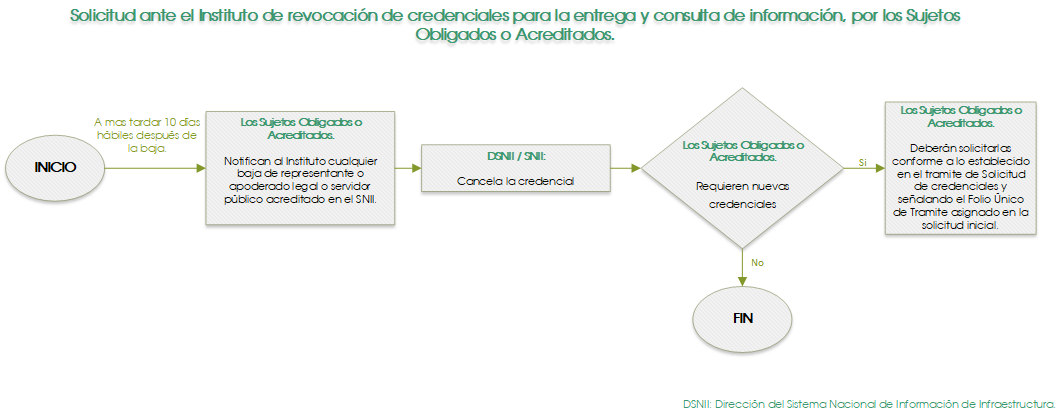 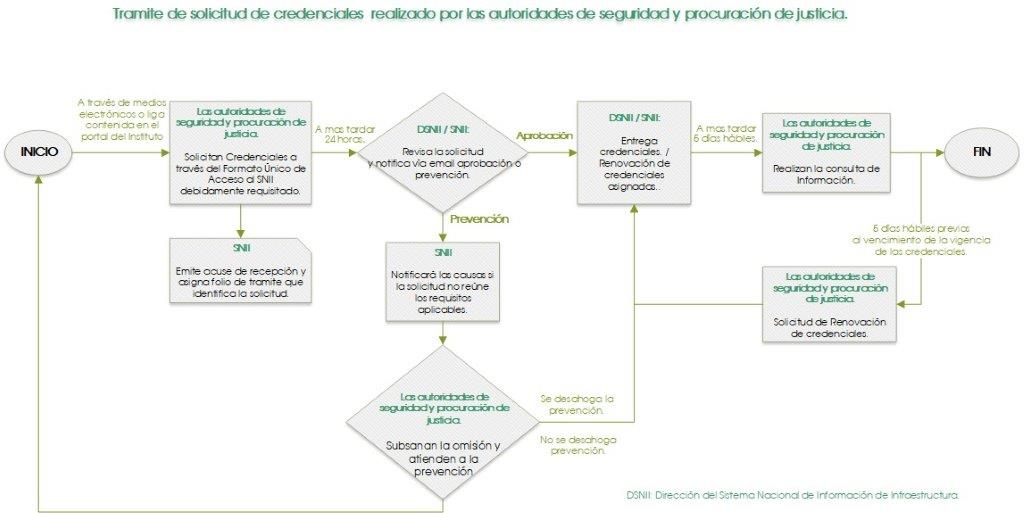 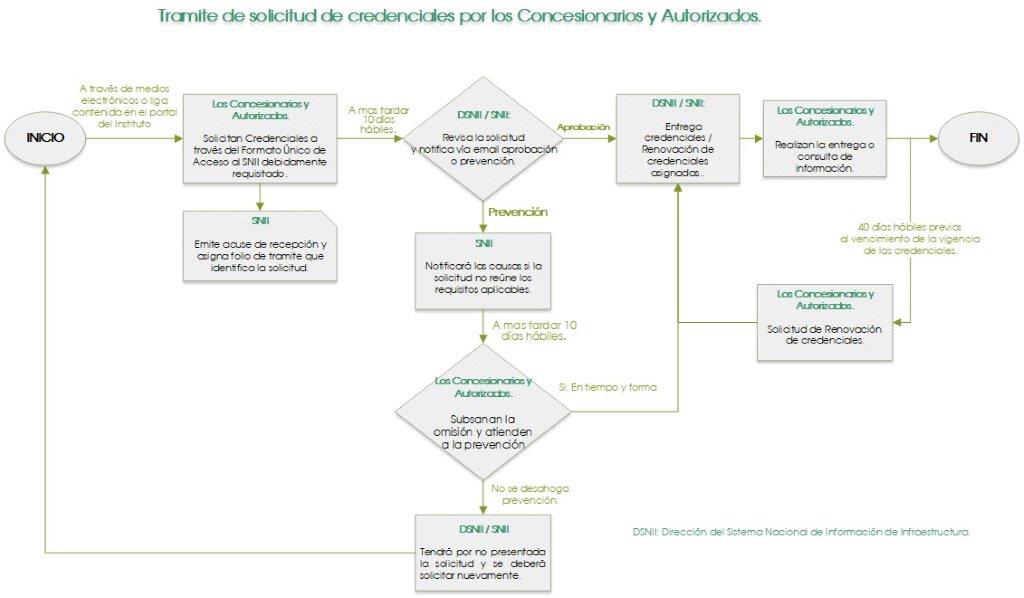 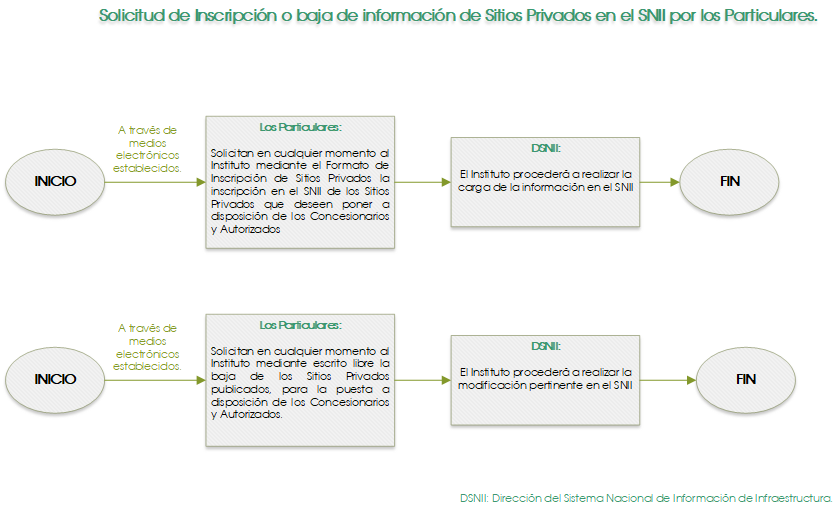 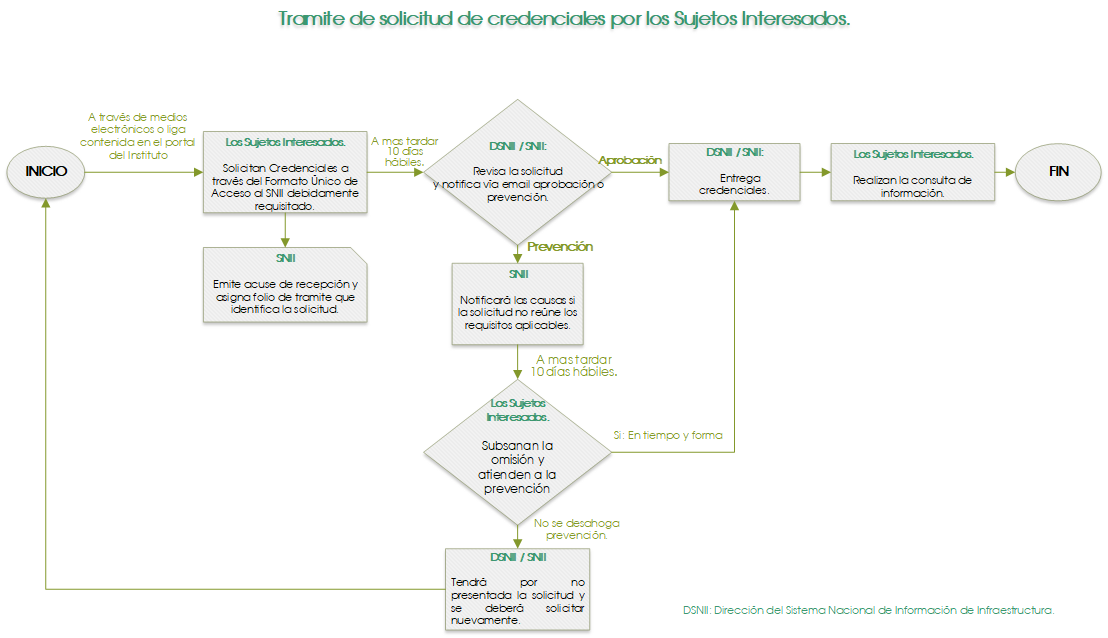 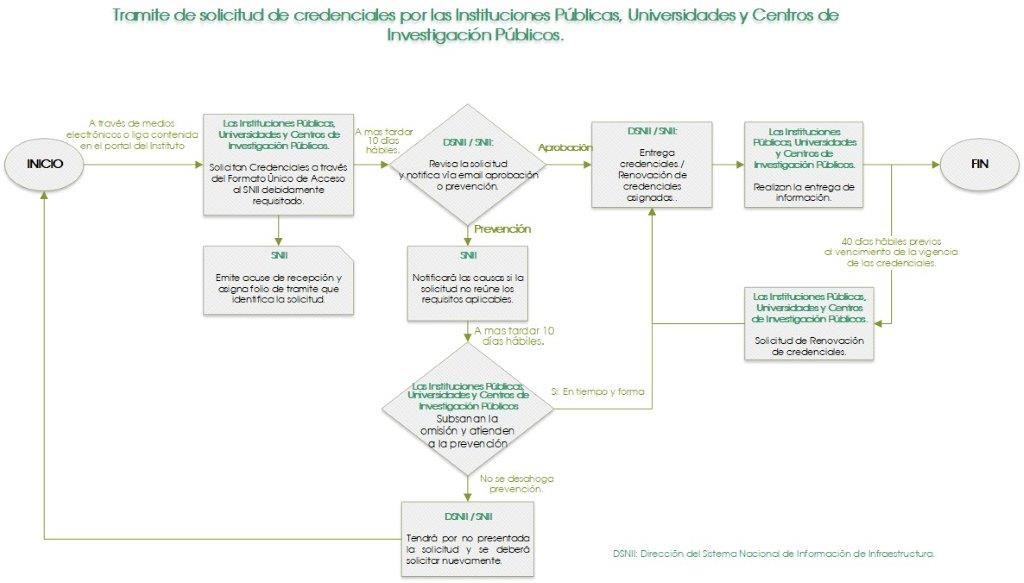 